NÁRODNÁ RADA SLOVENSKEJ REPUBLIKY	VIII. volebné obdobieČíslo: CRD-530/2023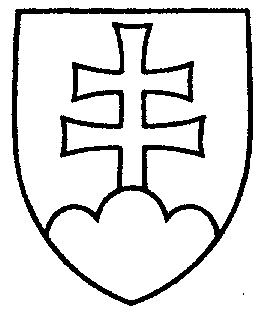 2129UZNESENIENÁRODNEJ RADY SLOVENSKEJ REPUBLIKYz 22. marca 2023k návrhu poslancov Národnej rady Slovenskej republiky Miloša Svrčeka, Jaroslava Karahutu a Jozefa Lukáča na vydanie zákona o zmene a doplnení niektorých zákonov v súvislosti s reformou stavebnej legislatívy (tlač 1498) – prvé čítanie	Národná rada Slovenskej republikyr o z h o d l a,  ž eprerokuje uvedený návrh zákona v druhom čítaní;p r i d e ľ u j etento návrh zákona na prerokovanieÚstavnoprávnemu výboru Národnej rady Slovenskej republiky Výboru Národnej rady Slovenskej republiky pre pôdohospodárstvo a životné prostredie aVýboru Národnej rady Slovenskej republiky pre verejnú správu a regionálny rozvoj;u r č u j eako gestorský Výbor Národnej rady Slovenskej republiky pre verejnú správu a regionálny rozvoj a lehotu na jeho prerokovanie v druhom čítaní vo výboroch do 
26. apríla 2023 a v gestorskom výbore do 28. apríla 2023.    Boris  K o l l á r   v. r.    predsedaNárodnej rady Slovenskej republikyOverovatelia:Zita  P l e š t i n s k á   v. r.Peter  Š u c a   v. r.